АКТобщественной проверкитехнического состояния детской игровой площадки на предмет технического состояния оборудования требованиям безопасности Сроки проведения общественного контроля: 10.02.2020 г.Основания для проведения общественной проверки: в рамках проведения общественного контроля за реализацией национальных проектов на территории Московской области по направлению «Демография», Форма общественного контроля: общественный мониторингПредмет общественной проверки: техническое состояние детской игровой площадки, расположенной по адресу ул. Ленина, д.№27Состав группы общественного контроля:Члены комиссии «по ЖКХ, капитальному ремонту, контролю за качеством работы управляющих компаний, архитектуре, архитектурному облику городов, благоустройству территорий, дорожному хозяйству и транспорту» Общественной палаты г.о.Королев: Белозерова Маргарита Нурлаяновна – председатель комиссииЯкимова Варвара Владиславовна – член комиссииЖуравлев Николай Николаевич – член комиссииКонтроль за реализацией национального проекта "ДЕМОГРАФИЯ" продолжается. Сегодня, 10 февраля, по обращениям жителей, группа общественного контроля Общественная палата г.о. Королёв проинспектировала детскую игровую площадку по адресу ул. Ленина, д.№27 на исполнение действующего законодательства требованиям безопасности при эксплуатации и содержанию объектов. Контроль показал: на площадке сломанного оборудования, не закрепленных элементов и нарушения окрасочного слоя нет - все игровые конструкции находятся в рабочем состоянии. ЗАМЕЧАНИЯ: - часть территории детской игровой площадки вымощена тротуарной плиткой, на которой установлена игровая конструкция «Горка», что не соответствует СНиП;- подходы и территория детской площадки плохо очищены от снега.По данным проверки составлен АКТ, который будет направлен субъекту, отвечающему за данную территорию.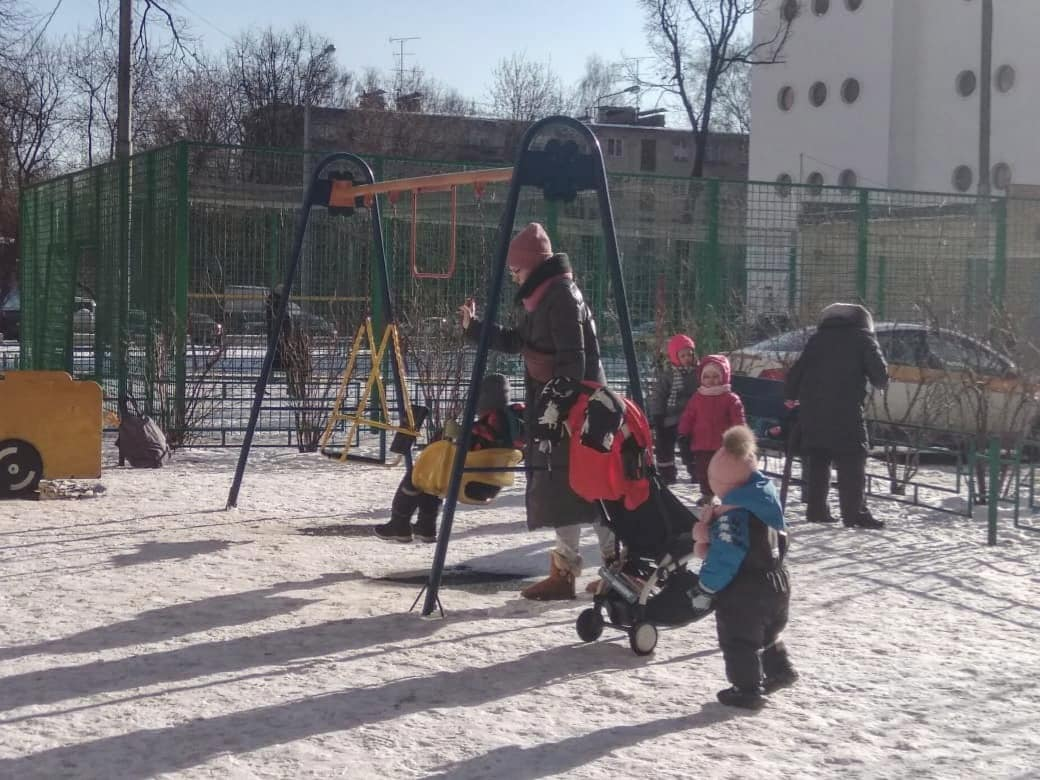 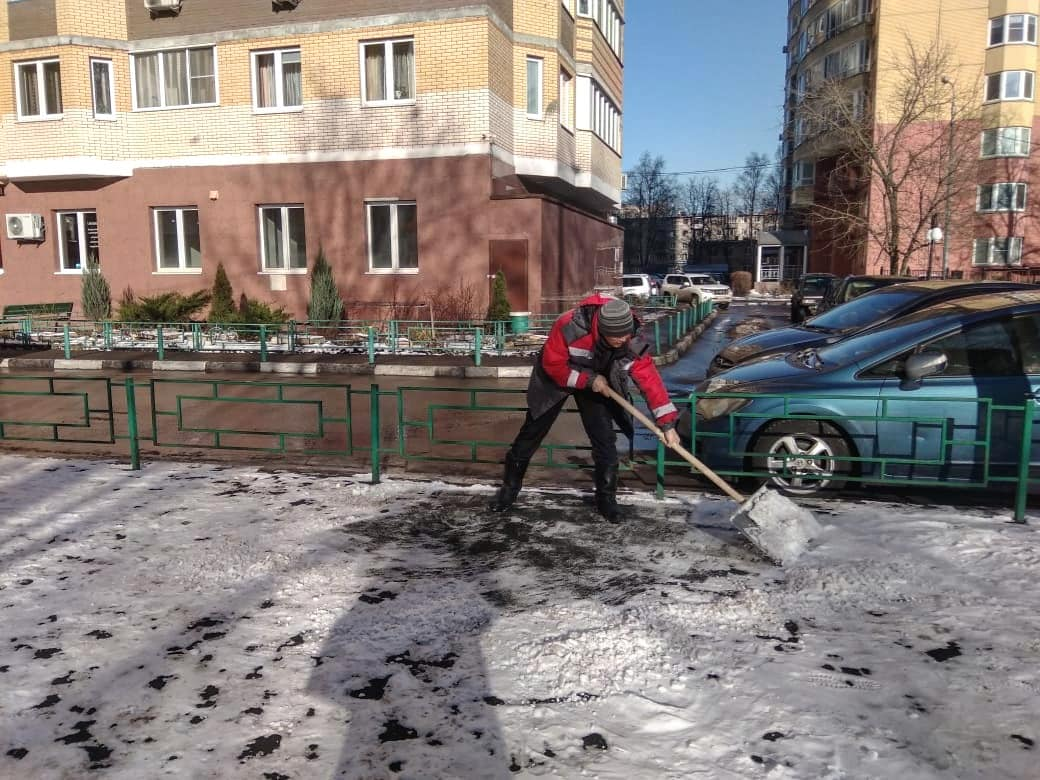 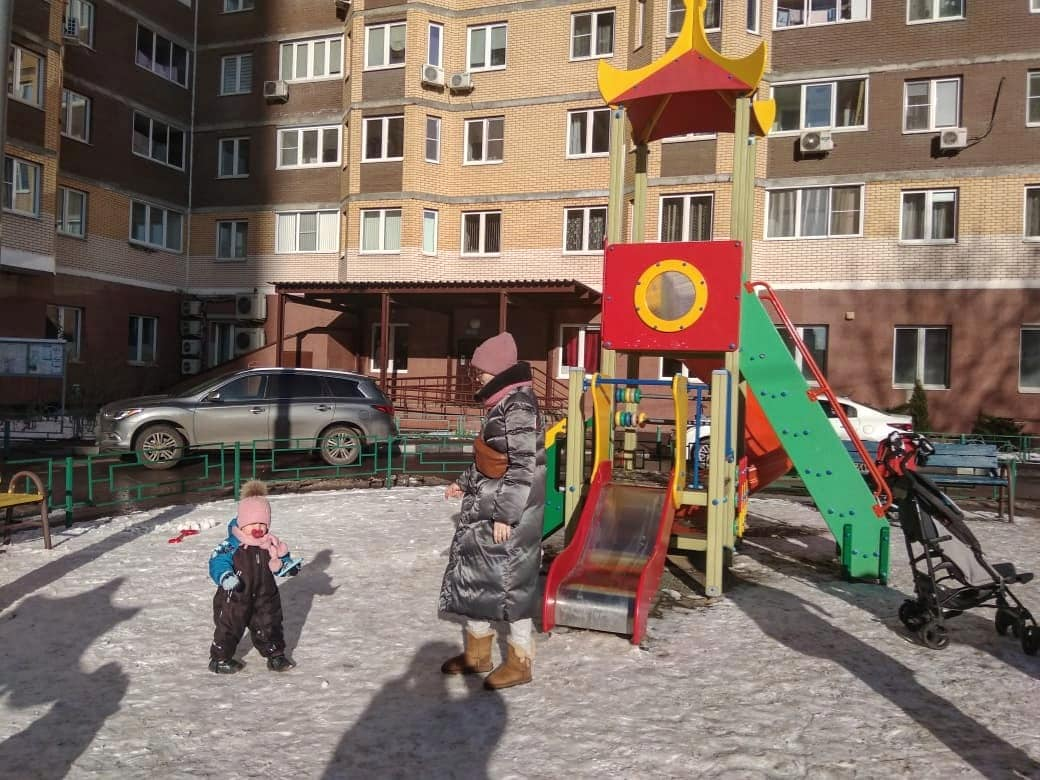 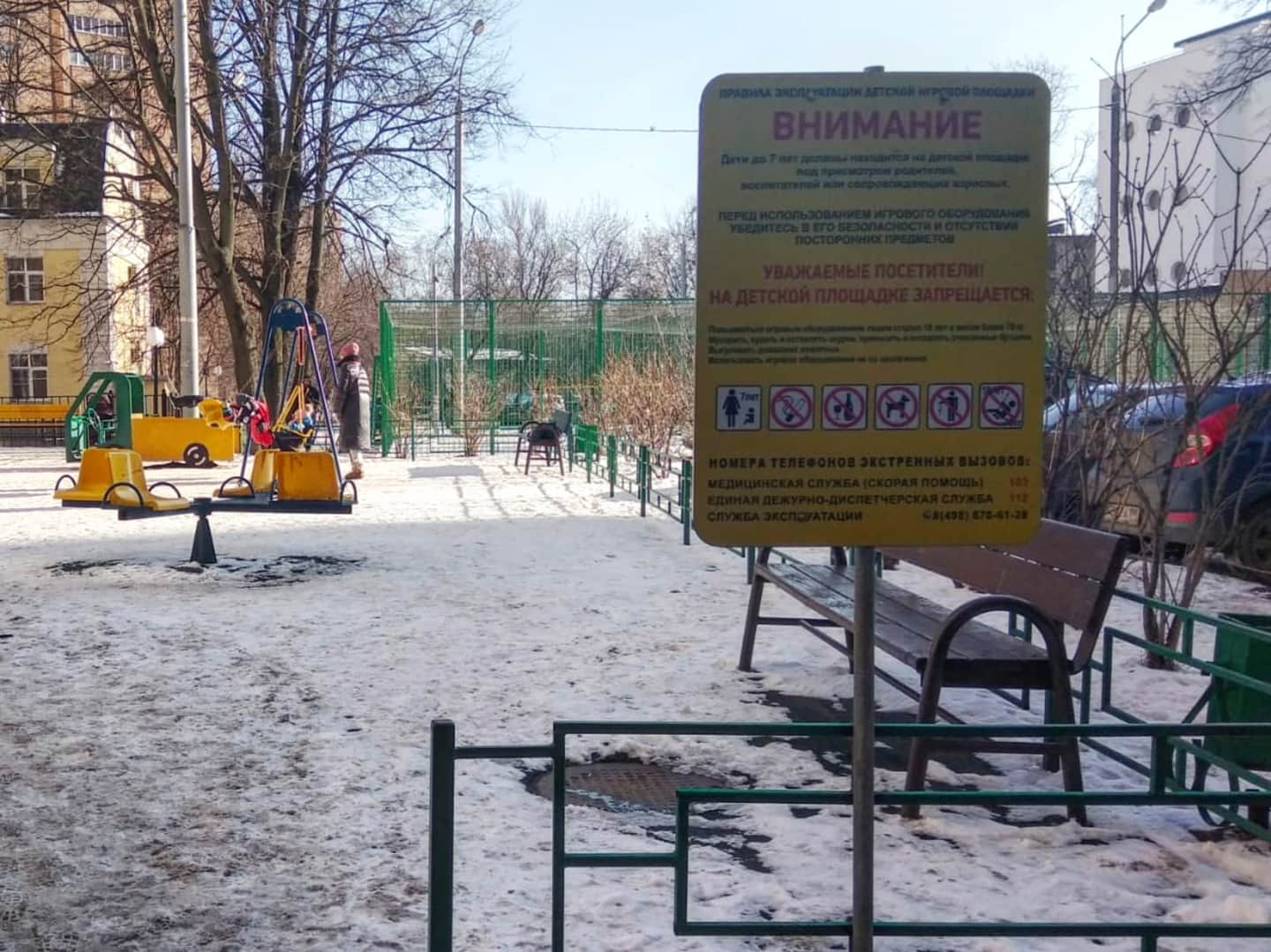 «УТВЕРЖДЕНО»Решением Совета Общественной палаты г.о. Королев Московской областиот 18.02.2020 протокол №04Председатель комиссии «по ЖКХ, капитальному ремонту, контролю за качеством работы управляющих компаний, архитектуре, архитектурному облику городов, благоустройству территорий, дорожному хозяйству и транспорту» Общественной палаты г.о.Королев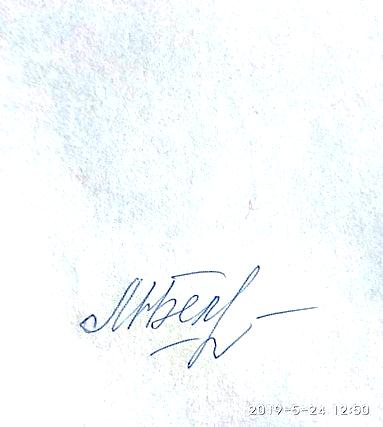 М.Н.Белозёрова